CA Tanes &   Studio Tanes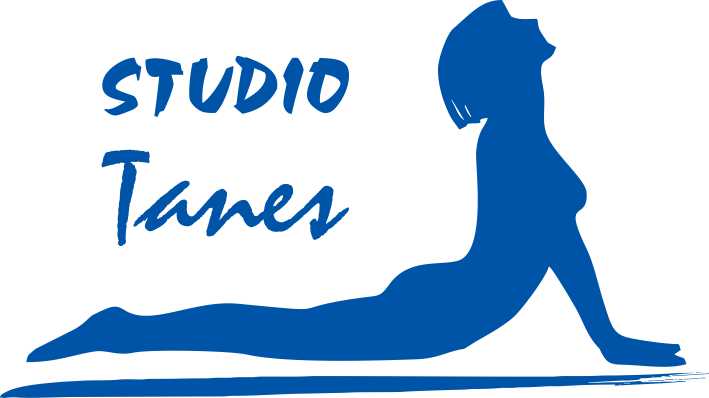 Mgr. Martina Nesvorná, kancelář: Vodičkova 41, Praha 1 Tělocvična SPŠST Panská 3, Praha1Telefon kancelář: 224 152 854, 602 709 026E-mail: tanes@tanes.czwww.tanes.czZávazná přihláška  Jména účastníků:
  Číslo účtu: 1161810025/3030, var. s. 27092023  Datum:						     Podpis: Název akce: Sportovně relaxační pobytSLOVINSKOTermín:   27.9.-2.10.2023Ubytování: Hotel Histrion****Pokoj: dvoulůžkovýStravování: polopenze Doprava: autobusemJméno:Datum narození:Příjmení:Telefon:E-mail:Jméno:Datum narození:Příjmení:Telefon:E-mail:Jméno:Datum narození:Příjmení:Telefon:E-mail:Cena celkem: Záloha: 4.000 Kč (á osoba) do 1.4. 2023Doplatek: